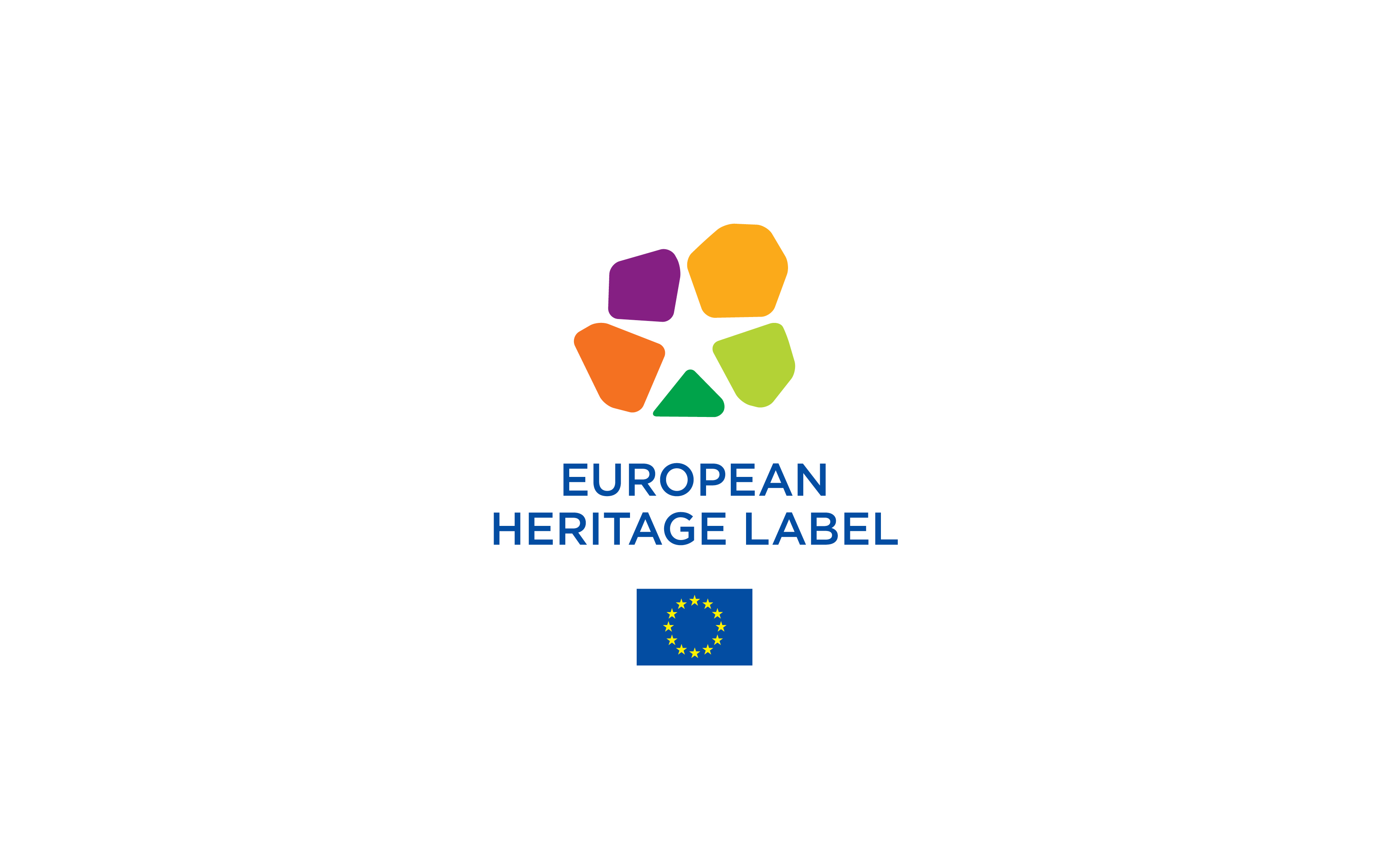 PÁLYÁZATI ADATLAP2023. évi pályázatA helyszín neve Az ország neveHonlapA szervezet neveA szervezet honlapjaIllesszen be egy képet a helyszínről!A PÁLYÁZAT ÖSSZEFOGLALÁSA (max. 1 oldal)A helyszín leírása (max. 150 szó).A helyszín európai jelentősége (max. 60 szó).A projekt leírása (max. 150 szó)A helyszín működési kapacitása (max. 150 szó)I. RÉSZ: A PÁLYÁZÓ ÉS A HELYSZÍNI. RÉSZ: A PÁLYÁZÓ ÉS A HELYSZÍNI. RÉSZ: A PÁLYÁZÓ ÉS A HELYSZÍNI. RÉSZ: A PÁLYÁZÓ ÉS A HELYSZÍNI.A. A pályázóI.A. A pályázóI.A. A pályázóI.A. A pályázóA szervezet teljes neveA szervezet teljes neveUtca és házszámUtca és házszámIrányítószámVáros vagy régióOrszágOrszágKapcsolattartó neveKapcsolattartó neveTelefonszám Telefonszám E-mail-címE-mail-címI.B. A helyszínnel kapcsolatos általános adatokI.B. A helyszínnel kapcsolatos általános adatokI.B. A helyszínnel kapcsolatos általános adatokI.B. A helyszínnel kapcsolatos általános adatokA helyszín neveA helyszín neveUtca és házszámUtca és házszámIrányítószámVáros vagy régióOrszágOrszágHonlap Honlap Közösségi médiaKözösségi médiaA helyszín jog szerinti tulajdonosaA helyszín jog szerinti tulajdonosaIrányító hatóság(ok) Irányító hatóság(ok) A helyszín működtetőjeA helyszín működtetőjeAz Európai Örökség címre pályázó projekt koordinátorának neveAz Európai Örökség címre pályázó projekt koordinátorának neveTelefonszámTelefonszámE-mail-címE-mail-címI.C. A helyszín leírásaI.C.1. A helyszín elhelyezkedése és fizikai leírása (max. 300 szó) Töltsön fel legalább egy szemléltető anyagot (fényképeket és/vagy térképeket) felirattal!I.C.2. A helyszín története és történelmi háttere (max. 400 szó)II. RÉSZ ODAÍTÉLÉSI SZEMPONTOK II.A. A helyszín szimbolikus európai értéke (max. 400 szó)A címre pályázó helyszíneknek bizonyítaniuk kell, hogy szimbolikus európai értéket képviselnek, valamint jelentős szerepet töltöttek be Európa történelmében és kultúrájában, és/vagy az Unió kialakulásában.Fejtse ki alább, hogy milyen szimbolikus európai értékkel és európai jelentőséggel rendelkezik a pályázó helyszín! Az alábbiak közül legalább egyet (vagy adott esetben egynél többet) kell szemléltetnie: i. a helyszín határokon átnyúló vagy páneurópai jellege;ii. a helyszín helye és szerepe az európai történelemben és az európai integrációban; kapcsolódása jelentős európai eseményekhez, személyekhez vagy mozgalmakhoz;iii. a helyszín helye és szerepe az európai integráció alapjául szolgáló közös értékek kialakításában és előmozdításában.Az 1. kritériummal és az európai szimbolikus értékkel kapcsolatos további útmutatásért tekintse meg a pályázati iránymutatásokat (4.1. szakasz)!II.B. A helyszínen megvalósítandó projekt A címre pályázó helyszíneknek olyan projektet kell benyújtaniuk, amely kiemeli európai szimbolikus értéküket és európai jelentőségüket a II. rész A. szakaszában leírtak szerint.Az előirányzott projektnek az összes felsorolt elemet magában kell foglalnia:a helyszín európai jelentőségének tudatosítása, mindenekelőtt megfelelő tájékoztató tevékenységek, táblák elhelyezése és a munkatársak képzése révén;olyan oktatási tevékenységek szervezése, különösen a fiatalok számára, amelyek hozzájárulnak Európa közös történelmének és közös, mégis sokszínű örökségének mélyebb megértéséhez, és amelyek erősítik az összetartozás érzését;a többnyelvűség előmozdítása és a helyszín megismerésének elősegítése több uniós nyelv használata révén;részvétel a címben részesülő helyszínek hálózatának tevékenységeiben a tapasztalatok megosztása és közös projektek kezdeményezése céljából;az érintett helyszín európai szintű ismertségének és vonzerejének növelése, többek között a korszerű technológiák, valamint a digitális és interaktív eszközök nyújtotta lehetőségek kiaknázása, illetve az egyéb európai kezdeményezések és e fellépés közötti szinergiák kialakítása révén.Ha a helyszín sajátosságai lehetővé teszik, érdemes olyan művészeti és kulturális tevékenységeket szervezni, amelyek elősegítik az európai kulturális szakemberek, művészek és gyűjtemények mobilitását, a kultúrák közötti párbeszédet, valamint a kulturális örökség, illetve a kortárs művészeti és alkotói tevékenység közötti kapcsolatok kialakítását.A pályázati adatlap e szakaszában ismertetnie kell a megvalósítandó projektet, annak célkitűzéseit, valamint azokat a tevékenységeket, amelyeket végre kívánnak hajtani a fent felsorolt egyes elemek tekintetében.Emellett a megadott sablonnak megfelelően be kell nyújtania egy projektvégrehajtási tervet. A projektvégrehajtási tervben meg kell adnia a projekt egyes elemeihez tartozó cselekvések listáját, és ismertetnie kell a végrehajtás javasolt ütemtervét, a tervezett eredményt/eredményeket és a kapcsolódó mutatókat.II.B.1. A helyszín európai jelentőségének tudatosítása (max. 400 szó)Fejtse ki, hogyan fogja az ismeretterjesztő tevékenységek, táblák elhelyezése és a személyzet képzése, illetve más kapcsolódó programok segítségével felhívni a figyelmet a helyszín európai jelentőségére! Először ismertesse a jelenlegi helyzetet, majd körvonalazza, milyen cselekvéseket kívánnak megvalósítani 2024-től! Soroljon fel minden megvalósítandó tevékenységet a projektvégrehajtási tervben!II.B.2. Oktatási tevékenységek szervezése (max. 250 szó)Mutassa be a megvalósítandó – különösen a fiataloknak szóló – oktatási tevékenységeket! E tevékenységek célja a kollektív európai történelem és az összetartozás érzését erősítő közös, mégis sokszínű értékek alaposabb megismerése. Először ismertesse a jelenlegi helyzetet, majd vázolja fel, milyen cselekvéseket kívánnak megvalósítani 2024-től! Soroljon fel minden megvalósítandó tevékenységet a projektvégrehajtási tervben!II.B.3. A többnyelvűség előmozdítása és a helyszín megismerésének elősegítése (max. 250 szó)Ismertesse, hogyan kívánják előmozdítani a többnyelvűséget, és miként szeretnék elősegíteni a helyszín megismerését több uniós nyelv használata révén!Először ismertesse a jelenlegi helyzetet, majd körvonalazza, milyen cselekvéseket kívánnak megvalósítani 2024-től! Soroljon fel minden megvalósítandó tevékenységet a projektvégrehajtási tervben!II.B.4. Részvétel az Európai Örökség címben részesülő helyszínek hálózatának tevékenységeiben (max. 250 szó)Ismertesse, hogyan kívánnak részt venni az Európai Örökség címben részesülő helyszínek hálózatának tevékenységeiben a tapasztalatok megosztása és/vagy közös projektek kezdeményezése érdekében!Először fejtse ki, hogy mit várnak a cím által biztosított hálózatépítési lehetőségektől! Ezután vázolja fel, hogyan kíván hozzájárulni a tapasztalatcseréhez, és/vagy az Európai Örökség cím más helyszíneivel közösen megvalósított projektek kezdeményezéséhez! Soroljon fel minden megvalósítandó tevékenységet a projektvégrehajtási tervben!II.B.5a. A helyszín európai szintű ismertségének és vonzerejének növelése új technológiák, valamint digitális és interaktív eszközök felhasználásával (max. 250 szó)Fejtse ki, hogyan tervezik új technológiákkal, valamint digitális és interaktív eszközökkel növelni a helyszín európai ismertségét és vonzerejét, különös tekintettel arra, hogy miként aknázzák ki ezeket 1. a virtuális látogatók számának növelése, 2. a helyszíni ismeretterjesztés előmozdítása, és 3. az online ismeretterjesztés fokozása céljából!Először ismertesse a jelenlegi helyzetet, majd körvonalazza, milyen cselekvéseket kívánnak megvalósítani 2024-től! Soroljon fel minden megvalósítandó tevékenységet a projektvégrehajtási tervben!II.B.5b. A helyszín európai szintű ismertségének és vonzerejének növelése más európai kezdeményezésekkel fennálló szinergiák kialakítása révén (max. 250 szó)Fejtse ki, milyen általános megközelítéssel igyekeznek növelni a helyszín európai ismertségét és vonzerejét más európai kezdeményezésekkel fennálló szinergiák kialakítása révén! Első lépésként jelezze, hogy jelenleg részt vesz-e más európai kezdeményezésekben (például Európa Kulturális Fővárosa, az Európai Unió Kulturális Öröksége díj – Europa Nostra-díj, Európai Örökség Napok, Európai Örökség Történetek, az Európa Tanács Kulturális Útvonala stb.) vagy más nemzetközi programokban! Ezt követően ismertesse, milyen cselekvéseket terveznek megvalósítani e területen 2024-től! Soroljon fel minden megvalósítandó tevékenységet a projektvégrehajtási tervben!II.B.6. Művészeti és kulturális tevékenységek, kortárs alkotói tevékenység (max. 250 szó, nem kötelező megválaszolni)Fejtse ki, milyen megközelítést alkalmaznak a művészeti és kulturális tevékenységek területén – ideértve olyan művészeti és kulturális tevékenységek szervezését, amelyek elősegítik az európai kulturális szakemberek, művészek és gyűjtemények mobilitását, a kultúrák közötti párbeszédet, valamint a kulturális örökség, illetve a kortárs művészeti és alkotói tevékenység közötti kapcsolatok kialakítását! Először ismertesse a jelenlegi helyzetet, majd körvonalazza, milyen cselekvéseket kívánnak megvalósítani 2024-től! Soroljon fel minden megvalósítandó tevékenységet a projektvégrehajtási tervben!II.B.7. A projektvégrehajtási terv sablonja: A projekt megvalósításához szükséges tevékenységek listájaII.B.7. A projektvégrehajtási terv sablonja: A projekt megvalósításához szükséges tevékenységek listájaII.B.7. A projektvégrehajtási terv sablonja: A projekt megvalósításához szükséges tevékenységek listájaII.B.7. A projektvégrehajtási terv sablonja: A projekt megvalósításához szükséges tevékenységek listájaII.B.7. A projektvégrehajtási terv sablonja: A projekt megvalósításához szükséges tevékenységek listájaII.B.7. A projektvégrehajtási terv sablonja: A projekt megvalósításához szükséges tevékenységek listájaProjekttevékenységJelenlegi helyzetIsmertesse, milyen igényt tervez kiszolgálni a cselekvés!A cselekvések részletes leírásaIsmertesse a megvalósítandó cselekvést!Tervezett eredményIsmertesse, milyen eredményt szándékoznak elérni a cselekvés révén, és kik a kedvezményezettek!A cselekvés kezdő időpontjaIsmertesse, mikor vette kezdetét, vagy a tervek szerint mikor veszi kezdetét a cselekvés!MutatóIsmertesse, hogyan kívánják értékelni, hogy a cselekvés elérte-e a kívánt eredmény(eke)t!1. tevékenység: Az európai jelentőség tudatosítása1. cselekvés2. cselekvés3. cselekvés2. tevékenység: Oktatási tevékenységek szervezése1. cselekvés2. cselekvés3. cselekvés3. tevékenység: A helyszínek megismerésének elősegítése a többnyelvűség révén 1. cselekvés2. cselekvés3. cselekvés4. tevékenység: Részvétel hálózatépítési tevékenységekben1. cselekvés2. cselekvés3. cselekvés5. tevékenység: Az ismertség és a vonzerő növelése1. cselekvés2. cselekvés3. cselekvés6. tevékenység: Művészeti és kulturális tevékenységek (választható)1. cselekvés2. cselekvés3. cselekvésII.C. A helyszín működési kapacitása – MunkatervA címre pályázó helyszíneknek munkatervet kell benyújtaniuk. A munkatervnek (az adatlap II.C. szakasza) igazolnia kell, hogy a helyszín rendelkezik az adatlap II.B. szakaszában előirányzott projekt végrehajtásához szükséges működési kapacitással az Európai Örökség címre vonatkozó fellépés prioritásainak megfelelően.A munkatervnek az összes felsorolt elemet magában kell foglalnia: a helyszín gondos kezelésének biztosítása, beleértve a célok és a mutatók meghatározását; a helyszín védelmének és a jövőbeli generációk számára való megőrzésének biztosítása a vonatkozó örökségvédelmi szabályozásnak megfelelően; a helyszínek felkészítése a látogatók színvonalas fogadására (pl. történelmi bemutatás, a látogatók tájékoztatása, táblák elhelyezése); a helyszín megismerhetőségének biztosítása a nyilvánosság lehető legszélesebb köre számára, többek között a helyszín e célból történő átalakítása vagy a munkatársak képzése révén; a fiatalokra fordított különleges figyelem, például azáltal, hogy a helyszínre való eljutásuk elsőbbséget élvez;a helyszín fenntartható turisztikai célpontként való népszerűsítése; egységes és átfogó kommunikációs stratégia kidolgozása a helyszín európai jelentőségének kiemelésére;annak biztosítása, hogy a helyszín kezelésében a lehető legnagyobb mértékben érvényesüljenek a környezetvédelmi szempontok.A címre pályázó helyszíneknek a következőket is rendelkezésre kell bocsátaniuk a működési kapacitás igazolásához: Egyoldalas működési költségvetési nyilatkozat a helyszín általános kezelésére vonatkozóan (az állagmegőrzési munkálatok kivételével), amely tartalmazza az éves működéshez és kommunikációhoz szükséges összegeket, valamint a kulturális, oktatási, kutatási és hálózatépítési költségeket. Ezenkívül meg kell neveznie a helyszín számára elérhető legfőbb bevételi forrásokat. Egyoldalas nyilatkozat a szervezeti felépítésről és a projekt végrehajtására elkülönített emberi erőforrásokról.II.C.1. A helyszín kezelése (max. 300 szó)Mutassa be a helyszín kezelésére vonatkozó általános tervet, és részletezze, hogy a következő négy évben terveznek-e további fejlesztéseket!II.C.2. A helyszín megóvása (max. 250 szó) Mutassa be a helyszín jelenlegi védelmi rendszerét, beleértve a helyszín valamennyi releváns jogi, szabályozási, tervezési vagy intézményi státuszát! Ezt követően ismertesse az állagmegóvás jelenlegi helyzetét, illetve térjen ki arra, hogy terveznek-e a következő négy évben valamilyen változtatást vagy fejlesztést!.II.C.3. A látogatók fogadása, tájékoztatása és táblák elhelyezése (max. 250 szó)Fejtse ki, hogyan zajlik jelenleg a látogatók fogadása a helyszínen – térjen ki a történelmi bemutatásra, a látogatóknak szóló tájékoztatásra és a táblák elhelyezésére! Feltétlenül térjen ki arra, hogy látogatható-e a helyszín a nyilvánosság által, és ismertesse a nyitvatartási időt!Sorolja fel, milyen változtatások vagy fejlesztések várhatók a következő négy évben!II.C.4. Hozzáférhetőség a közönség számára (max. 250 szó)Ismertesse a hozzáférési stratégiát, és térjen ki azokra a létesítményekre és erőforrásokra, amelyekkel – például a helyszín átalakítása és/vagy a személyzet képzése révén – biztosítják, hogy a nyilvánosság lehető legszélesebb köre férjen hozzá a helyszínhez!Soroljon fel minden, következő négy évre előirányzott változtatást és/vagy fejlesztést, amely arra szolgál, hogy a közönség lehető legtöbb tagja hozzáférjen a helyszínhez és a látogatóknak szóló tájékoztatáshoz!II.C.5. A fiatalokra fordított különleges figyelem (max. 250 szó)Ismertesse, hogy milyen stratégiával és erőforrásokkal igyekeznek kiemelt hozzáférést biztosítani a fiatalok számára!Sorolja fel, milyen változtatások és/vagy fejlesztések várhatók a következő négy évben!II.C.6. Fenntartható turizmus (max. 250 szó) Fejtse ki, hogy milyen stratégiával és cselekvésekkel igyekeznek fenntartható turisztikai célpontként népszerűsíteni a helyszínt!A fenntartható turizmus előmozdítása tekintetében többek között (de nem kizárólag) a következőkhöz kapcsolódó tevékenységeket említheti példaként:a természeti és kulturális erőforrások megőrzése,a turizmus negatív hatásainak – többek között a természeti erőforrások felhasználásának és a hulladékképződésnek – a korlátozása, a helyi közösségek jóllétének előmozdítása, és a döntéshozatali folyamatokba való fokozott bevonásuk más érdekelt felekkel együtt,a kereslet szezonális jellegének csökkentése, a turizmussal kapcsolatos közlekedés környezeti hatásának korlátozása, a turizmus elérhetővé tétele mindenki számára,a turizmuson belüli munkahelyek minőségének javítása.Tüntesse fel azt is, hogy részt vesz-e a helyszín olyan szélesebb körű, helyi vagy regionális szintű kezdeményezésekben, amelyek a következőkre összpontosítanak: 1. a városok és régiók kulturális örökség révén történő regenerálása, 2. a kulturális örökség részét képező épületek adaptív újrafelhasználásának előmozdítása, és/vagy 3. a kulturális örökséghez való hozzáférés, valamint a fenntartható turizmus és a természeti örökség közötti egyensúly megteremtése!Sorolja fel, milyen változtatások vagy fejlesztések várhatók ezen a területen a következő négy évben! II.C.7. A helyszín kommunikációs stratégiája (max. 250 szó)Ismertesse a helyszínre vonatkozó jelenlegi kommunikációs stratégiát! Mutassa be, hogyan terveznek egységes és átfogó kommunikációs stratégiát kidolgozni, amely kiemeli a helyszín európai jelentőségét a látogatók széles közönsége és különböző célcsoportok számára! Adjon általános áttekintést a következő négy évben tervezett kommunikációs tevékenységekről!II.C.8. A helyszín környezetbarát kezelése (max. 250 szó)Vázolja fel a helyszín környezetvédelmi stratégiáját, és/vagy az annak érdekében hozott intézkedéseket, hogy a helyszín kezelésében a lehető legnagyobb mértékben érvényesüljenek a környezetvédelmi szempontok! Példaként említheti többek között (de nem kizárólag) azt, hogy kidolgoztak-e fenntarthatósági előírásokat a mindennapi kezelésre vonatkozóan, és/vagy tettek-e lépéseket az alábbiak érdekében:a helyszín szénlábnyomának és környezeti hatásának csökkentése, az energia- és vízfelhasználás minimalizálása, a hulladékmennyiség minimálisra csökkentése, valamint az újrafelhasználás és az újrahasznosítás előmozdítása, azon lehetőség megvizsgálása, hogy alternatív megújuló energiaforrásokat használjanak, környezetkímélőbb közlekedési mód használatának népszerűsítése a személyzet és/vagy a látogatók körében a kapcsolódó utazások környezeti hatásának csökkentése érdekében, az áruk és szolgáltatások beszerzésére vonatkozó környezetvédelmi kritériumok beépítése, és/vagy környezeti és energiahatékonysági megfontolások beépítése az épületek tervezésébe, felújításába és használatába.Sorolja fel, milyen változtatások vagy fejlesztések várhatók ezen a területen a következő négy évben!II.C.9. A helyszín működési költségvetése (max. 1 oldal)Ismertesse a helyszín teljes kezelésére (az állagmegóvást kivéve) szánt jelenlegi működési költségvetést! Kérjük, térjen ki a következőkre: az éves működtetéshez és a kommunikációhoz szükséges összegek, valamint a kulturális, oktatási, kutatási és hálózatépítési tevékenységek költségei. Nevezze meg a helyszín számára elérhető legfőbb bevételi forrásokat! II.C.10. A helyszín szervezeti felépítése (max. 1 oldal)Kérjük, mellékeljen egy nyilatkozatot a szervezeti felépítésről és a projekt végrehajtására elkülönített emberi erőforrásokról! 